Publicado en  el 02/06/2015 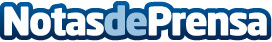 La SGAE, contra la exclusión socialDatos de contacto:Nota de prensa publicada en: https://www.notasdeprensa.es/la-sgae-contra-la-exclusion-social_1 Categorias: Música http://www.notasdeprensa.es